ДокладГлавы городского округагород Ханты-Мансийск о достигнутых значениях показателей дляоценки эффективности деятельности органов местного самоуправления за 2017 год и их планируемых значениях на 3-летний периодI.	Основные итоги социально-экономического развития города Ханты-Мансийска за 2017 годИтоги  социально-экономического развития  Ханты-Мансийска в 2017 году в целом свидетельствуют о сохранении финансовой, экономической и социальной стабильности, развитии инвестиционных условий, в том числе для среднего и малого бизнеса.  Основные показатели, характеризующие социально-экономическое положение, демонстрируют положительную динамику.Демографическая ситуацияПо данным Управления Федеральной службы государственной статистики по Тюменской области, Ханты-Мансийскому автономному округу Югре и Ямало- Ненецкому автономному округу (далее – служба статистики) среднегодовая численность постоянного населения по данным  за 2017 год составляет  98,6 тыс. человек или 100,8% к уровню  прошлого года. Фактором сохранения демографического потенциала продолжает оставаться естественный прирост населения, который по данным службы статистики по состоянию на 01.01.2018 года составил 962 чел. Количество родившихся по данным службы статистики по состоянию на 01.01.2018 составило 1471 чел. Коэффициент рождаемости составил 14,9 промилле.В анализируемом периоде показатели рождаемости населения города Ханты-Мансийска превышают показатели смертности в 2,9 раза.С целью поддержания положительной демографической динамики и сохранения демографического потенциала в городе Ханты-Мансийске проводятся мероприятия в рамках муниципальных программ и мер социальной поддержки и защиты различных слоев населения, направленные в первую очередь на сохранение здоровья, улучшения качества условий проживания и роста продолжительности жизни населения города.Положительные результаты демографической ситуации обусловлены принимаемыми мерами государственной и муниципальной социальной поддержки.  ПромышленностьПо данным службы статистики за 2017 год объем отгруженных товаров собственного производства, выполненных работ и услуг собственными силами по крупным и средним предприятиям составил 11024,2 млн. руб. или 109,3% к соответствующему периоду 2016 года (10086,2 млн. руб.). Увеличение объемов производства произошло за счет предприятий обрабатывающего производства и жилищно-коммунального комплекса.Наибольшую долю в промышленном производстве занимают предприятия по обеспечению электрической энергией, газом и паром, кондиционированию воздуха; обеспечение водоснабжения, водоотведения, организации сбора и утилизации отходов, деятельность по ликвидации загрязнений – 93,3%. Объемы производства за 2017 год составили 10283,4 млн. руб. или 106,6% соответствующему периоду 2016 года (9647,0 млн. руб.).Объем отгруженных товаров, выполненных работ и услуг предприятиями обрабатывающей отрасли за 2017 год составил 499,4 млн. рублей, или 134,9% к соответствующему периоду 2016 года (370,2 млн. рублей).  В состав обрабатывающих производств входят: производство пищевых продуктов, издательская и полиграфическая деятельность, производство прочих неметаллических минеральных продуктов (производство бетона, плитки тротуарной и кирпича). Основным представителем отрасли «Рыболовство, рыбоводство» среди крупных и средних предприятий является АО «Рыбокомбинат «Ханты-Мансийский», объемы производства составляют 138,5 млн. рублей или 108 % к 2016 году (128,2 млн. рублей),  объем вылова  составил 655,2 тонны. Предприятиями местной промышленности выпускается продукция для внутреннего потребления и реализации на территории города. Объемы производства в натуральных показателях отдельных видов продукции за 2017 год характеризуются следующими показателями:–	производство хлеба и хлебобулочных изделий – 3483,28 тонны или 102,0% к уровню 2016 года (соответствующий период 2016 года – 3416,0 тонны);–	производство полуфабрикатов мясных – 881,55 тонны или 130,4% к уровню 2016 года (соответствующий период 2016 года – 676,0 тонны);–	производство питьевой воды – 2376,7 тыс. полулитров или 100,5% к уровню 2016 года (соответствующий период 2016 года – 2366,0 тыс. полулитров).ИнвестицииПо данным службы статистики объем инвестиций в основной капитал по крупным и средним предприятиям за счет всех источников финансирования за январь-декабрь 2017 года составил 15576,7 млн. руб. или 140,3% к соответствующему периоду 2016 года (11104,6 млн. руб.). Основную долю в структуре инвестиций по источникам финансирования занимают привлеченные средства предприятий – 62,4% или 9713,2 млн. руб. (соответствующий период 2016 года – 62,0% или 6889,2 млн. руб.).Собственные средства – 37,6% или 5863,5 млн. руб. (соответствующий период 2016 года – 38,0% или 4215,4 млн. руб.).	По функциональному назначению инвестиции в основной капитал направлены на:машины и оборудование, включая хозяйственный инвентарь и другие объекты – 45,6% (соответствующий период 2016 года – 33,3%);здания (кроме жилых) и сооружения, расходы на улучшение земель – 28,6% (соответствующий период 2016 года – 22,7%);жилые здания и помещения – 23,1% (соответствующий период 2016 года – 39,9 %);объекты интеллектуальной собственности, прочие инвестиции – 2,7% (соответствующий период 2016 года – 4,1%).Рисунок 1С начала 2017 года введено в эксплуатацию 15 многоквартирных жилых домов общей площадью 89,7 тыс.кв.м. и 11 тыс.кв.м. индивидуального жилищного строительства. По результатам градостроительной деятельности оформлены разрешения на ввод в эксплуатацию по 32 объектам, в том числе:- Детский сад на 200 мест «Алые паруса», по ул. Сирина, 72;- Школа – детский сад по ул. Строителей 90б;- Деловой центр по ул. Свободы, 1, общей площадью 6 331кв.м.; - Газопровод к жилому микрорайону «Иртыш» и району «Береговая зона» общей протяженностью 10,8 км. В соответствии Адресной инвестиционной программой города Ханты-Мансийска в отчетном году осуществлялись мероприятия, направленные на строительство дорог, социальных объектов, модернизацию и строительство объектов жилищно-коммунального хозяйства, в том числе:- Строительство улиц и дорог в жилом комплексе «Иртыш» в мкрн. Гидронамыв. I этап строительства;- строительство автомобильной дороги от ул. Дзержинского до ул. Объездная, с устройством транспортных развязок;- инженерные сети мкрн. «Восточный». 1 этап.- отсыпка территории первой очереди и берегоукрепительные работы жилого мкрн. «Восточный» вдоль ул. Индустриальная. Занятость населенияСитуация на рынке труда города Ханты-Мансийска за последние несколько лет сохраняет стабильность. Показатели, характеризующие развитие рынка труда, показывают положительную динамику. Уровень зарегистрированной безработицы снизился с 0,51% в 2016 году до 0,35% в 2017 году. Численность  безработных граждан, стоящих на регистрационном учете, уменьшилась до 203 чел. (в 2016 году - 291 чел.). Коэффициент напряженности составил 0,47 человека на 1 свободное рабочее место. По итогам 2017 года отмечается увеличение спроса работодателей на рабочую силу, количество заявленных вакансий по состоянию на 1 января 2018 года составило 428 единиц, что на 6 % больше показателя на 1 января 2017 года (403 единицы).Численность экономически активного населения за 2017 год увеличилась на 2% и  по оценке составила  58 923 чел., что составляет 60,0% от общей численности населения города Ханты-Мансийска.  58 673 чел., или 99,6% от числа экономически активного населения, были заняты в экономическом секторе (2016 год – 58 423 чел.).По данным казенного учреждения Ханты-Мансийского автономного округа – Югры «Ханты-Мансийский центр занятости населения» по состоянию на 01.01.2018 число граждан, обратившихся за содействием в поиске подходящей работы, составило 2 503 чел. (работающие граждане, граждане, желающие сменить место работы, выпускники организаций профессионального образования, граждане предпенсионного и пенсионного возраста, инвалиды, многодетные родители, родители, воспитывающие детей-инвалидов и др.), из них 1104 чел. трудоустроены. Одним из основных инструментов решения задач по сохранению стабильной ситуации и снижению напряженности на рынке труда является реализация мероприятий программы Ханты-Мансийского автономного округа - Югры  «Содействие занятости населения на 2016-2020 годы»  (далее - Программа), в которой сохранены стимулирующие меры государственной поддержки работодателям и отдельным категориям граждан, а также мероприятия во исполнение поручений Президента Российской Федерации:- содействие в трудоустройстве инвалидов, одиноких родителей, многодетных родителей и родителей, воспитывающих детей-инвалидов, женщин, находящихся в отпуске по уходу за ребенком в возрасте до 3-х лет;- содействие занятости граждан предпенсионного и пенсионного возраста;- содействие временному трудоустройству лиц, освободившихся из мест лишения свободы, и лиц, осужденных к исполнению наказания в виде лишения свободы и др.В 2017 году на реализацию политики в сфере содействия занятости населения и снижению напряженности на рынке труда в рамках Программы направлено 13 493,8 тыс. рублей. Реализация мероприятий позволила оказать содействие по самозанятости  33 безработным гражданам,  профессиональному обучению и дополнительному профессиональному образованию 154 чел., относящихся к отдельным категориям граждан. Особое внимание уделено категориям граждан, нуждающихся в дополнительных мерах по трудоустройству. Исполнены плановые показатели по числу трудоустроенных инвалидов на созданные и специально оборудованные рабочие места в соответствии с заключенными договорами.Кроме того, в рамках проводимых мероприятий Программы были трудоустроены граждане, испытывающие трудности в поиске работы, 714 чел. несовершеннолетних граждан в возрасте от 14 до 18 лет, в том числе подростки, оказавшиеся в трудной жизненной ситуации, а также 25 чел. выпускников профессиональных образовательных организаций и образовательных организаций высшего образования в возрасте до 25 лет. Всего за 2017 год предприятиями и организациями города создано  1248  рабочих мест с учетом временных рабочих мест (в 2016 году - 836).В целях своевременного реагирования и минимизации колебаний на рынке труда на постоянной основе проводятся заседания Межведомственной комиссии по вопросам содействия занятости населения при Администрации города Ханты-Мансийска (далее – Межведомственная комиссия). За 2017 год проведено 13 заседаний Межведомственной комиссии, на которых были рассмотрены вопросы, направленные на стабилизацию рынка труда, в том числе:- снижение неформальной занятости населения в 2017 году во взаимодействии с контрольно-надзорными территориальными федеральными органами государственной власти Российской Федерации по Ханты-Мансийскому автономному округу - Югре и Администрации города Ханты-Мансийска; - погашение задолженности по выплате заработной платы работникам организаций зарегистрированных в городе Ханты-Мансийске.Денежные доходы и расходы населенияВ 2017 году в городе сохранилась положительная динамика уровня жизни населения. Одним из основных макроэкономических показателей уровня жизни являются доходы населения. По данным службы статистики по состоянию на 01.01.2018 среднемесячная заработная плата работников (по крупным и средним предприятиям) составила 72067,5 руб., или 104,0% к соответствующему периоду 2016 года – 69294,1 руб.Рисунок 2Среднемесячный размер пенсии одного пенсионера по данным государственного учреждения Отделение Пенсионного Фонда РФ по Ханты-Мансийскому автономному округу-Югре в городе Ханты-Мансийске по состоянию на 01.01.2018 составил 20658,91 руб. или 103,4% к соответствующему периоду 2016 года (19970,44 руб.) без учета доплат из окружного бюджета. Увеличение среднемесячного размера пенсии обусловлено произведенной индексацией всех видов пенсионных выплат.Доплаты неработающим пенсионерам производятся Негосударственным Пенсионным фондом Ханты-Мансийского автономного округа – Югры, размер доплаты зависит от стажа работы пенсионера на территории округа. В 2017 году дополнительные выплаты получили 6392 человека (соответствующий период 2016 года – 6419 чел.) в среднем по 973,6 руб. (соответствующий период 2016 года – 993,83 руб.). С учетом дополнительных выплат из Негосударственного Пенсионного Фонда средний размер доходов одного неработающего пенсионера за 2017 год составил 21632,51 рубля (соответствующий период 2016 года – 20964,27 руб.).Потребительский рынокПо состоянию на 01.01.2018 года на территории города функционируют  500 объектов  розничной торговли: 11 торговых домов, 428 магазинов,  в том числе 197 продовольственных, 231 непродовольственных, 60 объектов мелкорозничной торговой сети,1 розничный рынок.Ожидаемый оборот розничной торговли за 2017 год составил 18667,9 млн. рублей, что превысило  уровень соответствующего периода 2016 года на 735,2 млн. рублей, или на 4,1% (соответствующий период 2016 года – 17932,7 млн. руб.). Ожидаемый товарооборот по всем видам проявления в расчете на  одного  жителя составил 190,9 тыс. рублей (соответствующий период 2016 года – 186,5 тыс. руб.).Основным критерием оценки доступности товаров для населения и удовлетворения спроса является достижение нормативов минимальной обеспеченности населения площадью торговых объектов. Постановлением  Правительства автономного округа от 05.08.2016 №291-п «О нормативах минимальной обеспеченности населения площадью стационарных торговых объектов и торговых объектов местного значения в Ханты-Мансийском автономном округе – Югре» для города Ханты-Мансийска определен норматив минимальной обеспеченности торговой площадью на 1000 жителей – 592 кв. м.  Фактическая обеспеченность  по состоянию на 1 января 2018 года составила – 855,0 кв. м на 1000 жителей. За счет ввода в эксплуатацию новых площадей и открытия новых магазинов за 2017 год в данной отрасли трудоустроены 184 человека.В целях  обеспечения потребности населения в торговых объектах пошаговой доступности  в городе продолжается работа  по  развитию нестационарной мелкорозничной торговой сети. Постановлением  Администрации города от 10.05.2011 №601  «Об утверждении Схемы размещения нестационарных торговых объектов на территории города Ханты-Мансийска» предусмотрены 60 мест для размещения  нестационарных торговых объектов, в том  числе  местных товаропроизводителей. Для сдерживания и недопущения роста потребительских цен действует соглашение о сотрудничестве по обеспечению социальной стабильности на территории города Ханты-Мансийска между Администрацией города, предприятиями розничной торговли продовольственными товарами, арендодателями и товаропроизводителями. В 2017 году к соглашению присоединились новые участники  -  субъекты потребительского рынка, в их числе    региональные, локальные торговые розничные сети и  местные товаропроизводители.В  2017 году сохранена положительная динамика оборота общественного питания. За 2017 год ожидаемый оборот общественного питания в действующих ценах по оценке составил 2993,4 млн. рублей, что больше показателя соответствующего периода 2016 года на 4,1% (соответствующий период 2016 года – 2875,5 тыс. руб.). Ожидаемый оборот общественного питания на душу населения составил 30,6 тыс. руб./чел. По состоянию на 1 января 2018 года услуги общественного питания в городе предоставляли 187 предприятий на 9 700 посадочных мест (2016 год – 180 предприятия на 9 652 посадочных места), в том числе 158 предприятий общедоступной сети на 7 008 посадочных мест.  	 В соответствии с установленным нормативом  обеспеченности  посадочными местами, данный показатель в городе Ханты-Мансийске в 2017 году составил  72 посадочных  места на одного жителя города, что составляет 180%. В  рамках развития туризма в городе Ханты-Мансийске  108 предприятий сферы питания города включены в туристскую индустрию. В 2017 году введены в эксплуатацию 19 предприятий общественного питания на 557 посадочных мест, в их числе предприятия федеральной сети,  реализованные на условиях франчайзинга,  а также предприятия местных  операторов. Во вновь открывшихся предприятиях отрасли общественного питания в  2017 году  создано 108 рабочих мест. По состоянию на 1 января 2018 года на территории города функционируют 411 объектов бытового обслуживания населения. Бытовое обслуживание в городе  в основном  представлено организациями малого бизнеса, удельный вес которых составляет более 80%. Населению города оказывается порядка 800 различных видов услуг,  предусмотренных общероссийским классификатором услуг.  Объем бытовых услуг  в 2017 году  составил 424,8 млн.  рублей или 102,7% в сопоставимых ценах к уровню 2016 года.  Объем бытовых услуг на одного жителя города Ханты-Мансийска составил 4 342 рубля. В 2017 году в управление потребительского рынка и защиты прав потребителей  обратилось   1 363 граждан   (в 2016 году – 1 428) за консультацией,  либо с просьбой об оказании содействия в реализации или защите их прав.  Из числа поступивших обращений – 84% приходится на сферу торговли и 16% – на сферу услуг. В 2017 году, в добровольном порядке,  без судебного разбирательства удалось урегулировать 982 дела на сумму 7,9 млн. рублей, в том числе  по претензиям, составленным письменно от имени потребителей, удовлетворено 128 требований.Криминогенная обстановкаВ целях влияния на криминогенную обстановку за 2017 год Администрацией города Ханты-Мансийска во взаимодействии с правоохранительными органами и иными субъектами профилактики на территории города Ханты-Мансийска проводились мероприятия, направленные на предупреждение совершения правонарушений. В рамках работы Межведомственных комиссий города Ханты-Мансийска по профилактике правонарушений, профилактике экстремизма, Антинаркотической и Антитеррористической комиссии рассматривались вопросы взаимодействия органов Администрации города и правоохранительных органов, вырабатывались решения, направленные на снижение как преступности в целом, так и отдельных видов преступлений.В рамках реализации муниципальной программы «Профилактика правонарушений в сфере обеспечения общественной безопасности и правопорядка в городе Ханты-Мансийске» на 2016-2020 годы обеспечена работа установленных на улицах города систем видеонаблюдения и видеоконтроля, обеспечены условия участия общественности в охране общественного порядка. При помощи систем видеонаблюдения раскрыто 3 преступления, выявлено 707 правонарушений в сфере обеспечения правопорядка, 20000 нарушений правил дорожного движения. С участием членов добровольных народных дружин выявлено и пресечено 53 административных правонарушения.В целом,   криминогенную ситуацию в городе Ханты-Мансийске в 2017 году можно оценить как стабильную. Комплекс реализованных мероприятий позволил сохранить контроль за развитием криминогенной ситуации и сохранить положительную динамику ее показателей. В 2017 году криминогенная обстановка на территории города Ханты - Мансийска характеризуется снижением количества зарегистрированных преступлений. Всего зарегистрировано 1316 преступлений или 84,6% к соответствующему периоду 2016 года (1556). В сфере незаконного оборота наркотиков выявлено 121 преступление, что на 25,8% ниже показателя 2016 года (соответствующий период 2016 года –163). В структуре имущественных преступлений количество зарегистрированных краж снизилось на 33,0% и составило 364 преступления (соответствующий период 2016 года – 543).Количество неправомерных завладений транспортными средствами снизилось на 40,0% и составило 15 преступлений (соответствующий период 2016 года –25).Количество фактов умышленного причинения вреда здоровью снизилось на 41,9% и составило 18 преступлений (соответствующий период 2016 года – 31). В общественных местах города совершено 500 преступлений, что на 23,1% ниже показателя 2016 года (соответствующий период 2016 года – 650). На улицах города совершено 324 преступления, что на 25,0% ниже показателя 2016 года (соответствующий период 2016 года – 432).Из числа раскрытых и оконченных производством уголовных дел иностранцами совершено 22 преступления, что на 29,0% ниже показателя 2016 года (соответствующий период 2016 года – 31).В экономической сфере в 2017 году зарегистрировано 72 преступления, что на 16,3% ниже показателя 2016 года (соответствующий период 2016 года – 86).Количество преступлений коррупционной направленности снизилось на 12,2% (с 41 до 36).Преступлений, связанных с проявлениями национального и религиозного экстремизма в 2017 году не зарегистрировано.Состояние жилищного фондаВ  2017 году общая площадь жилищного фонда города Ханты-Мансийска составила 2243.9 тыс. кв. м. По результатам мониторинга технического состояния многоквартирных домов по состоянию на 01.01.2018  число многоквартирных домов составляет  1 154 ед. (в 2016 году – 1 171 ед.) общей площадью жилых помещений 1 854,1 тыс. кв.м. (в 2016 году – 1 770,8 тыс. кв.м.). Удельный вес общей площади жилищного фонда города в 2017 году, имеющего   комплексное благоустройство, составляет 82,6%. По состоянию на 01.01.2018 площадь ветхого жилищного фонда составляет 73,9 тыс. кв.м., что на 0,6 тыс. кв.м. меньше чем в 2016 году, площадь аварийного жилищного фонда снизилась на 2,4 тыс.кв.м. и составила 28,8 тыс.кв.м.Информация о состоянии жилищного фонда в городских округах и муниципальных районахХанты-Мансийского автономного округа - Югры за отчетный период, кв. метровгород Ханты-Мансийскнаименование городского округа (муниципального района)Площадь аварийного жилого фонда в городе Ханты-Мансийске снизилась за счет активной реализации мероприятий по ликвидации аварийного жилищного фонда. В 2017 году было снесено 30 аварийных домов общей площадью 10 тыс. кв.м., что почти в 2 раза превышает показатели 2016 года. С начала 2017 года введено в эксплуатацию 15 многоквартирных жилых домов общей площадью 89,7 тыс.кв.м. и  11 тыс.кв.м. индивидуального  жилищного  строительства. За 2017 год было введено 100,7 тыс. кв.м. общей площади жилищного фонда.Охрана прав граждан и юридических лицВ 2017 году в суды поступило 25 обращений физических и юридических лиц по обжалованию действий (бездействий) органов Администрации города Ханты-Мансийска, что составляет 43,9% от итогов работы 2016 года (57 обращений). Из общего числа обращений, основную долю 96% (24 обращения) составляют обращения физических лиц (в 2016 году - 44).Доля обращений юридических лиц от общего числа незначительна и составляет 4% (1). Вместе с тем таких обращений в суды поступило в тринадцать раза меньше чем в 2016 году (13).Всего в 2017 году по результатам рассмотрения обращений, судами удовлетворено 14 обращений, что составляет 56% от общего числа обращений, в  2016 году этот показатель составлял 26,3%. Вместе с этим судами принято решений об отказе в удовлетворении 10 обращений, что составляет 40 % от общего числа рассмотренных (в 2016 году - 63,2 %). Наибольшее количество обращений из общего числа составляют обращения в сфере жилищных и земельных отношений 72% (18), из них: удовлетворено - 12, что составляет 67% от числа поданных обращений данной категории (в 2016 году - 25%);отказано в удовлетворении – 6, что составляет 33% от числа поданных обращений данной категории (в 2016 году - 60%), что показывает положительную динамику.Динамика показателей обжалованных в судах действий (бездействий) органов Администрации города Ханты-Мансийска в 2017 году показывает эффективность деятельности органов Администрации города Ханты-Мансийска по сравнению с 2016 годом. (Таблица 2).Таблица 2Количество допущенных нарушений прав граждани юридических лиц, подтвержденных судебными актами____город Ханты-Мансийск______________наименование городского округа (муниципального района)1.10. Состояние платежной дисциплины и инвестиционной политики в жилищно-коммунальном комплексеУровень собираемости платежей граждан за жилищно-коммунальные услуги  по итогам 2017 года  составляет 96,8%, что 3,8% выше, чем в 2016 году.Программа капитального ремонта общего имущества в многоквартирных домах, расположенных на территории Ханты-Мансийского автономного округа – Югры, утверждена постановлением Правительства Ханты-Мансийского автономного округа – Югры от 25.12.2013 №568-п. Обязанность собственников по оплате минимальных  взносов возникла с сентября 2014 года. Уровень собираемости взносов по г. Ханты-Мансийску выше среднего уровня собираемости по округу. Собираемость обязательных взносов на капитальный ремонт по итогам 2017 года составила 80,6%. Собираемость взносов с 01.09.2014 по 31.12.2016 составляет 90,59%, что на 3,4% выше, чем в среднем по округу. На территории города Ханты-Мансийска действуют следующие инвестиционные программы в сфере жилищно-коммунального комплекса:инвестиционная программа МП «Городские электрические сети» разработана и утверждена приказом Департамента жилищно – коммунального комплекса и энергетики Ханты-Мансийского автономного округа - Югры от 11.09.2017№ 145 – П «О внесении изменений в приказ Департамента жилищно – коммунального комплекса и энергетики Ханты-Мансийского автономного округа – Югры от 19.09.2016 «Об утверждении скорректированной инвестиционной программы муниципального предприятия «Городские электрические сети» г. Ханты-Мансийск на 2015 – 2019 годы»;инвестиционная программа АО «Управления теплоснабжения и инженерных сетей» внесены изменения (приказ Департамента жилищно – коммунального комплекса и энергетики Ханты-Мансийского автономного округа – Югры от 30.11.2017 № 193-П).    Разработана инвестиционная программа муниципального водоканализационного предприятия МП «Водоканал» по развитию систем коммунальной инфраструктуры в части водоснабжения и водоотведения муниципального образования город Ханты-Мансийск на период 2017-2026 гг.»,   которая   планируется   к   утверждению   во  2 квартале  2018 года на основании постановления Правительства РФ от 17 ноября 2017 г. № 1390 «О внесении   изменений   в  некоторые акты правительства РФ по вопросам разработки, утверждения и изменений инвестиционных программ в сфере теплоснабжения, водоснабжения и водоотведения».Таблица 3Состояние платежной дисциплины и инвестиционнойполитики в жилищно-коммунальном комплексе____________город Ханты-Мансийск________________наименование городского округа (муниципального района)Раздел 2. Показатели, характеризующие социально-экономическое развитие муниципального образования автономного округа, оценку эффективности деятельности органов местного самоуправления городских округов и муниципальных районов, за отчетный год и их планируемые значения на 3-летний периодРаздел 3. Информация о внедрении информационных технологий и повышении информационной открытости, повышении качества предоставляемых муниципальных услуг.3.2. Информационных технологий при решении задач по обеспечению доступа населения к информации о деятельности органов местного самоуправления городских округов и муниципальных районов автономного округа.В целях реализации положений Федерального закона от 09.02.2009
№8-ФЗ «Об обеспечении доступа к информации о деятельности государственных органов и органов местного самоуправления» продолжена работа по развитию и продвижению Официального портала органов местного самоуправления города Ханты-Мансийска (далее – Официальный портал).В 2017 году на 35% по сравнению с 2016 годом увеличилось число горожан, подписанных на бесплатную СМС-рассылку о проводимых мероприятиях, публичных слушаниях, актированных днях (2016 год – 2240 пользователей, 2017 год – 3019 пользователей).Количество граждан, подписанных на СМС-рассылкуВ 2017 году на 73% увеличилось количество запросов на проверку очереди в детские сады (2016 год – 22 352 запроса, 2017 год – 38 691).Количество запросов на проверку очереди в детский садПо-прежнему является востребованным у жителей города сервис «Карта гаражно-строительных кооперативов и садово-огороднических товариществ», который позволяет получить информацию по всем садово-огородническим товариществам и гаражно-строительным кооперативам (паспорт объекта, местоположение, проложить маршрут проезда). Общий объем информации, размещенной на Официальном информационном портале, составляет более 62 Гигабайт.Такое значительное количество информации, размещаемой на портале и увеличение количества пользователей сервисов Официального информационного портала свидетельствует о его востребованности среди жителей города, актуальности, доступности и открытости информации
о деятельности органов местного самоуправления города Ханты-Мансийска.В 2017 году Официальный портал в очередной раз был удостоен звания лучшего официального сайта по итогам окружного конкурса на лучший официальный сайт органа местного самоуправления муниципального образования Ханты-Мансийского автономного округа – Югры.Посредством мобильного приложения «Улучшим наш город» жители города могут в оперативном режиме подать заявку на улучшение отдельных объектов города (например, устранить яму на дороге, убрать стихийную свалку, очистить дорогу от снега или вывезти снег и т.д.), прочитать новости, размещаемые на официальном информационном портале органов местного самоуправления города Ханты-Мансийска, получать push-уведомления
с информацией о проводимых мероприятиях в городе, принять участие
в опросах, размещаемых на Официальном портале органов, что позволяет учитывать мнение жителей города при принятии управленческих решений.Приложение «Улучшим наш город» на V Всероссийском конкурсе региональной информатизации, в номинации «Лучшее мобильное приложение органа государственной власти» занял призовое место.В целях обеспечения размещения общедоступной информации
о деятельности Администрации неограниченному кругу лиц в форме открытых данных в Администрации города Ханты-Мансийска в течение двух лет функционирует муниципальная информационная система «Портал открытых данных Ханты-Мансийска» (http://opendata.admhmansy.ru/).В 2017 году, с учетом лучших практик, откорректирован перечень наборов открытых данных (в настоящее время на портале размещено 33 набора открытых данных), а также обеспечена своевременная их  актуализация. На основании открытых данных города разработано 2 мобильных приложения. Городские открытые данные города активно используются при проведении конкурсов для разработчиков мобильных приложений и веб-сервисов на основе открытых данных «Югорский Хакатон».3.3. Повышение информационной открытости органов местного самоуправления городских округов и муниципальных районов автономного округа, включая информацию о качестве окружающей среды, публичная 
и медийная (публикации и выступления в СМИ) активность глав городских округов и муниципальных районов автономного округа, работа 
с населением.События и темы городской жизни Ханты-Мансийска в 2017 году регулярно освещало более 50 федеральных, окружных и городских средств массовой информации. На территории города вещают 13 радиостанций (соответствующий период 2016 года – 11). Большинство из них передает информацию регионального и городского уровней. Систематически освещают новости города около 20 средств массовой информации Уральского федерального округа, городских и окружных СМИ, среди которых – информационные агентства, электронные версии газет, информационно-развлекательные порталы.На территории города Ханты-Мансийска осуществляют деятельность 3 телекомпании: федерального уровня – ВГТРК «Югория», окружного уровня – ОТРК «Югра», городского уровня – городское телевидение «Новая студия». События городской жизни на постоянной основе освещают 6 печатных изданий общественно-политического характера, 3 информационных портала.В рамках информирования жителей города о деятельности органов местного самоуправления за 2017 год подготовлено и размещено следующее количество информационных материалов:на официальном сайте www.admhmansy.ru – 1292 материала;в городских СМИ (газета «Самарово-Ханты-Мансийск», телевидение «Новая студия») – 2281 материал.Среди основных региональных изданий, наиболее часто цитирующих городские информационные поводы стали такие интернет-издания как «Мангазея», «МуксунFM», «Ugranews», «АиФ Югра», среди федеральных – РиаНовости, ИтарТасс, ФедералПресс, Комсомольская правда, Накануне.ру, Интерфакс, Правда Урфо.В 2017 году был проведен первый этап редизайна городской общественно-политической газеты «Самарово-Ханты-Мансийск», который существенно изменил визуальную подачу информационных и фотоматериалов. Сегодня в подготовке выпусков газеты используются современные принципы графической подачи информации, верстки и макетирования: почти 60% информации визуализируется, используется инфографика и фотоколлажи.В структуре газеты появились рубрики, направленные на стимулирование интереса к информации со стороны разных целевых групп: молодежи, старшего поколения, людей среднего возраста, ориентированных на ценности семьи. Редакция газеты начала сотрудничество с кафедрой журналистики Югорского государственного университета, результатом которого должно стать ежемесячное студенческое приложение к газете - «Парта». В прошлом году существенно повысился интерес к городскому изданию «Самарово-Ханты-Мансийск», общий тираж газеты увеличился на 2000 шт. и составляет на сегодня 8200 экземпляров еженедельно. Социологические исследования – важный инструмент обратной связи с населением. Систематически управлением общественных связей организуются онлайн опросы общественного мнения с целью выявления уровня доверия населения к деятельности муниципальных органов власти, решению городских проблем.На постоянной основе Управлением общественных связей организуются онлайн опросы общественного мнения с целью выявления уровня доверия населения к деятельности муниципальных органов власти, решению городских проблем. За январь-декабрь 2017 года на официальном сайте органов местного самоуправления www.admhmansy.ru было размещено 9 онлайн-опросов общественного мнения, в которых приняло участие 12308 жителей. Всего от жителей города поступило около 70 предложений, направленных на улучшение качества дорожного строительства и ремонта,  в том числе и внедрение компьютерной модели улично-дорожной сети в рамках выполнения работ по разработке комплексной схемы и проектов организации дорожного движения. Также обсуждались предложения по устройству парковок в местах проведения массовых мероприятий, у основных туристических объектов. Наибольший интерес вызвало обсуждение проекта организации дорожного движения для создания современной городской велоинфраструктуры. В 2017 году всего в социологическом опросе методом анкетного интервью по месту жительства принимало 500 респондентов. Подавляющее большинство опрошенных – 65%  - высказались о том, что им нравится город и нравится в нём жить. Ещё четверть ханты-мансийцев (27%) считают, что здесь не хуже, чем везде. Доля тех, кто хотел бы уехать, незначительна – 5 процентов. И лишь 3% затруднились с ответом. Жители Ханты-Мансийска довольно высоко оценивают свой уровень жизни: большинство населения – 85% оценивают свой уровень жизни как средний. Каждый десятый горожанин считает, что имеет скорее низкий уровень жизни (11%) и лишь 4% - оценили его как высокий. Наиболее острая проблема для горожан одна – это рост цен – она была отмечено 76-ю процентами респондентов. Горожане считают, что в первую очередь местная власть должна заниматься благоустройством города – так думают 60% опрошенных. Кроме того, приоритетной задачей муниципалитета должны быть досуг молодёжи (51%) и решение жилищных проблем (51%).3.4. Меры, принимаемые для повышения качества предоставляемых населению муниципальных услуг, с указанием мер, принимаемых для повышения их доступности лицам с ограниченными возможностями здоровья (в том числе в сфере физической культуры и спорта) 
и использования в этой сфере информационных технологий, а также учет общественного мнения об удовлетворенности населения социальными услугами по результатам социологических опросов населения.В целях повышения качества предоставления муниципальных услуг населению в 2017 году велась планомерная работа по совершенствованию нормативного правового регулирования в сфере оказания муниципальных услуг населению. Внесены изменения в 36 МПА, регулирующих отношения, связанные с предоставлением муниципальных услуг. Изменения вносились в связи с необходимостью приведения административных регламентов в соответствие действующему законодательству, а также в целях совершенствования предоставления услуг в электронной форме.Органами местного самоуправления предоставляют 69 государственных и муниципальных услуг населению города Ханты-Мансийска, количество получивших муниципальные услуги, предоставленные органами Администрации города Ханты-Мансийска в 2017 году, составило 20 400 заявителей.В соответствии с Соглашением о взаимодействии между Автономным учреждением Ханты-Мансийского автономного округа – Югры «Многофункциональный центр предоставления государственных и муниципальных услуг Югры» (далее – МФЦ) и Администрацией города Ханты-Мансийска в настоящее время в МФЦ представлена возможность получить 40 муниципальных услуг.В 2017 году в МФЦ за предоставлением муниципальных услуг обратилось 1310 заявителей (в 2016 году – 1 122 услуги). В 2017 году в целях повышения качества услуг специалистами органов Администрации города Ханты-Мансийска проводились консультативно-обучающие семинары для работников МФЦ.С целью повышения качества и доступности муниципальных услуг, ведется системная работа по увеличению количества услуг, предоставляемых в электронном виде на Едином портале государственных услуг.Наиболее востребованными являются следующие услуги в электронном виде:- зачисление в образовательную организацию (876 услуг);- организация отдыха детей в каникулярное время в части принятия решений о предоставлении детям, проживающим и обучающимся в городе Ханты-Мансийске, путевок в организации, обеспечивающие отдых детей
(226 услуг);- прием и выдача документов о государственной регистрации актов гражданского состояния рождения, заключения брака, расторжения брака, усыновления (удочерения), установления отцовства, перемены имени, смерти (2 301 услуги).За 2017 год предоставлено в электронном виде 615 899 услуг, в том числе 611 747 услуг по предоставлению информации о текущей успеваемости учащегося (в 2016 году – 44 299, услуги по предоставлению информации
о текущей успеваемости учащегося – 44 032).В целях популяризации механизма получения государственных
и муниципальных услуг в электронной форме в течение 2017 года проведен ряд мероприятий, направленных на повышение информированности граждан о преимуществах получения услуг в электронной форме. К числу таких мероприятий относятся:- регистрация горожан на портале госуслуг на массовых общественных мероприятиях;- проведение тематических родительских собраний в образовательных организациях города;- размещение на информационных стендах, в общественном транспорте, на Официальном информационном портале органов местного самоуправления города Ханты-Мансийска, официальных сайтах образовательных организаций информации о регистрации на портале госуслуг, а также видеороликов о возможности получения госуслуг в электронной форме;	- выступление на телевидении;	- распространение буклетов с информацией о преимуществах получения услуг посредством Единого портала, также брелоков с символикой госуслуг.В целях повышения качества предоставления услуг в органах Администрации города Ханты-Мансийска с 2013 года функционирует информационная система оценки качества услуг (далее – СОК), позволяющая каждому посетителю оценить работу чиновника по пятибалльной шкале, непосредственно в процессе общения. Средний балл, выставленный получателями услуг за 2017 год, составил 4,7 балла. В 2017 году была обеспечена интеграция СОК с региональной системой мониторинга качества предоставления государственных и муниципальных услуг.Важным фактором, содействующим развитию в городе
Ханты-Мансийске информационного общества, улучшения качества жизни и условий ведения предпринимательской деятельности является уровень распространения среди населения базовых навыков использования информационно-коммуникационных технологий.В этих целях на базе МБУ «Городская централизованная библиотечная система» обеспечена работа 4-х центров общественного доступа
к информации, государственным и муниципальным услугам, предоставляемым в электронной форме.В 2017 году в рамках программы «Электронный гражданин» более 100 горожан обучились порядку получения услуг в электронной форме, навыкам внесения показаний приборов (счетчиков) за услуги ЖКХ, порядку их дистанционной оплаты, навыкам работы с другими полезными электронными сервисами и приложениями.Также с целью увеличения доли граждан, использующих механизм получения государственных и муниципальных услуг в электронной форме,
в 4-х органах Администрации города Ханты-Мансийска действуют Центры обслуживания пользователей портала госуслуг, осуществляющие регистрацию пользователей на портале госуслуг и подтверждение личности
в Единой системе идентификации и аутентификации.В 2017 году в Центрах подтверждена учетная запись 1079 пользователям  (в 2016 году – 937 пользователям).Количество пользователей, обратившихся за подтверждением учетной записи в ЦентрыДля организации межведомственного взаимодействия в Администрации города создан защищенный сегмент корпоративной сети (52 рабочих места VipNET), который интегрирован в систему межведомственного электронного взаимодействия автономного округа, что позволяет специалистам органов Администрации города Ханты-Мансийска получать сведения
по необходимым федеральным и региональным сервисам. В настоящее времени посредством системы межведомственного электронного взаимодействия (далее – СМЭВ) специалисты органов Администрации города Ханты-Мансийска имеют возможность самостоятельно получать различные документы (сведения), необходимые при предоставлении государственных и муниципальных услуг.Согласно учетным данным, по каналам СМЭВ сотрудниками органов Администрации города Ханты-Мансийска при предоставлении государственных и муниципальных услуг за 2017 год направлено около
6,5 тыс. запросов о предоставлении документов и справок. Наиболее востребованными сведениями, запрашиваемыми по каналам СМЭВ, являются сведения, предоставляемые Росреестром, ФНС России, Пенсионным фондом Российской Федерации.В целях исполнения требований Закона № 210-ФЗ сотрудниками органов Администрации города Ханты-Мансийска в 2017 году был предоставлен 3661 ответ на поступившие от исполнительных органов государственной власти межведомственные запросы посредством СМЭВ, что на 8,1% больше, чем в предыдущем году (в 2016 году – 3385 ответов).По вопросу предоставления услуг лицам с ограниченными возможностями здоровья в сфере физической культуры и спорта. На базе муниципальных учреждений спорта города Ханты-Мансийска занимаются 34 инвалида и лиц с ограниченными возможностями. Для данной категории граждан работают секции: спорта по бочче, шашки, бильярд, дартс, оздоровительное плавание, спортивное плавание, адаптивная гимнастика. Основной базой для проведения тренировочных занятий является муниципальное бюджетное учреждение «Спортивный комплекс «Дружба» (далее – спортивный комплекс) и  спортивный клуб «Олимпия», где созданы все условия для удобства и безопасного нахождения данной категории горожан.Занимающиеся регулярно выезжают на соревнования в зачет Спартакиады  Югры среди людей с ограниченными возможностями здоровья.В бассейне МБУ СК «Дружба» осуществляет свою деятельность секция Аква дайвинга Центра адаптивного спорта Югры под руководством Ленц Олега Владимировича, которую посещают взрослые и дети инвалиды.За 2017 год поступило 233 индивидуальных программы реабилитации и абилитации инвалида (ИПРА ребенка-инвалида). Обратились в 2017 году посещают занятия оздоровительного плавания и адаптивной гимнастики - 8 человек. По состоянию на 01.01.2018 34 человека с инвалидностью посещают занятия в МБУ «СК «Дружба».Ежегодно для лиц с ограниченными возможностями проводятся различные спортивные мероприятия, посвященные праздничным датам, «День здоровья», мероприятия, в рамках празднования Всероссийского Дня физкультурника, Городская спартакиада среди лиц с ограниченными возможностями и  Параспартакиада города Ханты-Мансийска, по итогам которых формируются сборная команда города Ханты-Мансийска по различным видам спорта для участия в окружных спортивных соревнованиях. Ежегодно в соответствии с Календарным планом физкультурных и спортивных мероприятий города Ханты-Мансийска для данной категории населения проводится более 25 мероприятий.Перспективы развития массовой адаптивной физической культуры и спорта высших достижений на период 2018-2020 годов.Муниципальное образование городской округ город Ханты-Мансийск решает вопросы по обеспечению доступности новых спортивных объектов для данной категории населения, увеличения их количества и подбором кадрового состава.   В период до 2020 года рассматривается возможность на базе муниципального бюджетного учреждения «Спортивная школа олимпийского резерва» открыть отделение по работе с инвалидами и лицами, имеющими ограниченные возможности здоровья. На территории города Ханты-Мансийска планируется реализация проекта «Лыжи мечты», «Лыжи мечты. Ролики».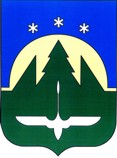 ДокладГлавы городского округагород Ханты-Мансийск о достигнутых значениях показателей для оценки эффективности деятельности органов местного самоуправления за 2017 год и их планируемых значениях на 3-летний период_____________/М.П. Ряшин/Глава города Ханты-Мансийска«28» апреля 2018 г.Отчетный периодОбщая площадь жилых помещений на начало года, всегов том числев том числев том числев том числеВыбыло общей площади жилых помещений за год, всегов том числев том числев том числеОбщая площадь жилых помещений, введенная в действие за годОтчетный периодОбщая площадь жилых помещений на начало года, всегоплощадь ветхого жилищного фондаплощадь аварийного жилищного фондаплощадь пригодного для проживания жилищного фондапрочееВыбыло общей площади жилых помещений за год, всегоснесено по причине ветхостиснесено по причине аварийностииные причиныОбщая площадь жилых помещений, введенная в действие за год20141 906 300  78 200  23 800  1 804 300  -2 800  -2 800  -111 200  20152 014 70085 50023 4001 905 800-4 200-4 200-140 00020162 150 50074 50033 0002 043 000-4 500-4 500-111 00020172 152 80074 50031 1002 047 200-9 300-9 300-100 40020182 243 90073 90028 7502 141 250-9 000-9 000-100 70020192 350 00072 60028 0002 249 400-9 000-9 000-100 00020202 450 00072  00028 0002 350 000-9 000-9 000-100 000Орган местного самоуправленияОбщее количество обращений в суды на действия (бездействие) органа местного самоуправленияОбщее количество обращений в суды на действия (бездействие) органа местного самоуправленияОбщее количество обращений в суды на действия (бездействие) органа местного самоуправленияОбщее количество обращений в суды на действия (бездействие) органа местного самоуправленияОбщее количество обращений в суды на действия (бездействие) органа местного самоуправленияОбщее количество обращений в суды на действия (бездействие) органа местного самоуправленияиз них судами исковые требования:из них судами исковые требования:из них судами исковые требования:из них судами исковые требования:из них судами исковые требования:из них судами исковые требования:из них судами исковые требования:из них судами исковые требования:из них судами исковые требования:из них судами исковые требования:из них судами исковые требования:из них судами исковые требования:из них судами исковые требования:из них судами исковые требования:из них судами исковые требования:из них судами исковые требования:из них судами исковые требования:из них судами исковые требования:Орган местного самоуправленияОбщее количество обращений в суды на действия (бездействие) органа местного самоуправленияОбщее количество обращений в суды на действия (бездействие) органа местного самоуправленияОбщее количество обращений в суды на действия (бездействие) органа местного самоуправленияОбщее количество обращений в суды на действия (бездействие) органа местного самоуправленияОбщее количество обращений в суды на действия (бездействие) органа местного самоуправленияОбщее количество обращений в суды на действия (бездействие) органа местного самоуправленияудовлетворены частичноудовлетворены частичноудовлетворены частичноудовлетворены частичноудовлетворены частичноудовлетворены частичноудовлетворены полностьюудовлетворены полностьюудовлетворены полностьюудовлетворены полностьюудовлетворены полностьюудовлетворены полностьюотказано в удовлетворенииотказано в удовлетворенииотказано в удовлетворенииотказано в удовлетворенииотказано в удовлетворенииотказано в удовлетворенииОрган местного самоуправления201520152016201620172017201520152016201620172017201520152016201620172017201520152016201620172017Орган местного самоуправленияфизические лицаюри-дические лицафизические лицаюридические лицафизические лицаюридические лицафизические лицаюридические лицафизические лицаюридические лицафизические лицаюридические лицафизические лицаюридические лицафизические лицаюридические лицафизические лицаюридические лицафизические лицаюридические лицафизические лицаюридические лицафизические лицаюридические лицаВсего, в том числе по направлениям:244441324123318012110560100297100малое пред-принимательство000000000000000000000000жилищно-коммунальный комплекс000000000000000000000000строитель-ство5361161020020010500506640здравоохранение000000000000000000000000образование000000000000000000000000Жилищные и земельные отношения190382180203160120100605023160правила благоустройства территории города010000010000000000000000и т.д.000000000000000000000000N п/пНаименование показателяЕдиница измерения20142015201620172018201920201.Доля просроченной кредиторской задолженности (2 и более месяца) за приобретенные топливно-энергетические ресурсы, необходимые для обеспечения деятельности организаций жилищно-коммунального комплекса, перед поставщиками ресурсов в общем объеме данной задолженностипроцентов00000002.Уровень собираемости взносов на капитальный ремонт общего имущества многоквартирных домов процентов81,690,998,980,698,998,998,93.Наличие муниципальных инвестиционных программ регулируемых организаций, осуществляющих деятельность в сферах водоснабжения, водоотведения, теплоснабжения в наличии/в разработке/отсутствуютв разработкев разработкев наличиив наличиив наличиив наличиив наличииНаименование разделаНаименование показателейЕдиницы измерения Номер в докладеОтчетОтчетОтчетПрогнозПрогнозПрогнозПримечаниеНаименование разделаНаименование показателейЕдиницы измерения Номер в докладе201520162017201820192020ПримечаниеЭкономическое развитиеЧисло субъектов малого и среднего предпринимательства в расчете на 10 тыс. человек населенияЕдиница1 346,0 367,7 384,5 412,2 431,7 451,9За основу показателя приняты данные ФНС РоссииЭкономическое развитиеКоличество субъектов малого и среднего предпринимательства (на конец года)Единица1.13 326,63 596,63 791,04 092,04 350,04 615,0Данные о количестве СМП представлены ФНС России согласно реестраЭкономическое развитиеСреднегодовая численность постоянного населенияЧеловек1.296 14597 81498 58999 273100 762102 122Данный показатель рассчитан согласно данных статистикиЭкономическое развитиеДоля среднесписочной численности работников (без внешних совместителей) малых и средних предприятий в среднесписочной численности работников (без внешних совместителей) всех предприятий и организацийПроцент2 12,9 26,1 26,9 26,9 27,0 27,0Увеличение среднесписочной численности обусловлено увеличением числа СМП и увеличением среднесписочной численности работников   юридических лицЭкономическое развитиеСреднесписочная численность работников (без внешних совместителей) малых и средних предприятийЧеловек2.110 851,015 266,015 830,015 862,015 893,015 925,0Экономическое развитиеСреднесписочная численность работников (без внешних совместителей) всех предприятий и организацийЧеловек2.256 999,058 423,058 673,058 908,059 143,059 380,0Экономическое развитиеОбъем инвестиций в основной капитал (за исключением бюджетных средств) в расчете на 1 жителяРубль393 975,690 821,0131 160,0131 816,0132 475,0133 137,0Показатель рассчитан на основании данных государственной статистикиЭкономическое развитиеДоля площади земельных участков, являющихся объектами налогообложения земельным налогом, в общей площади территории городского округа (муниципального района)Процент4 93,52 94,16 95,20 95,20 95,30 95,40В 2017 году представлено в собственность, постоянное бессрочное пользование 255 земельных участков Экономическое развитиеПлощадь земельных участков, являющихся объектами налогообложения земельным налогомГектар4.13 203,63 225,63 261,23 261,23 264,63 268,0Экономическое развитиеОбщая площадь территории городского округа (муниципального района), подлежащая налогообложению в соответствии с действующим законодательствомГектар4.23 425,63 425,63 425,63 425,63 425,63 425,6Экономическое развитиеДоля прибыльных сельскохозяйственных организаций в общем их числеПроцент5 0,0 0,0 0,0 0,0 0,0 0,0Экономическое развитиеЧисло прибыльных единиц сельскохозяйственных организацийЕдиница5.1 0 0 0 0 0 0Экономическое развитиеОбщее число сельскохозяйственных организацийЕдиница5.2 0 0 0 0 0 0Экономическое развитиеДоля протяженности автомобильных дорог общего пользования местного значения, не отвечающих нормативным требованиям, в общей протяженности автомобильных дорог общего пользования местного значенияПроцент6 0,0 0,0 2,3 0,0 0,0 0,0Показатель представлен согласно статистической формы 3-ДГ (МО)Экономическое развитиеПротяженность автомобильных дорог общего пользования местного значения, не отвечающих нормативным требованиямКилометр6.1 0,0 0,0 3,7 0,0 0,0 0,0Показатель представлен согласно статистической формы 3-ДГ (МО)Экономическое развитиеПротяженность автомобильных дорог общего пользования местного значенияКилометр6.2 151,6 162,2 162,7 162,7 163,2 163,8Протяженность увеличилась в связи со строительством кольцевой развязки по ул. Объездная - ул. ЛуговаяЭкономическое развитиеДоля населения, проживающего в населенных пунктах, не имеющих регулярного автобусного и (или) железнодорожного сообщения с административным центром городского округа (муниципального района), в общей численности населения городского округа (муниципального района)Процент7 0,0 0,0 0,0 0,0 0,0 0,0Экономическое развитиеСреднегодовая численность населения, проживающего в населенных пунктах, не имеющих регулярного автобусного и (или) железнодорожного сообщения с административным центром городского округа (муниципального района)Человек7.1 0,0 0,0 0,0 0,0 0,0 0,0Экономическое развитиеСреднемесячная номинальная начисленная заработная плата работниковНеизвестные данные8 0 0 0 0Экономическое развитиеСреднемесячная номинальная начисленная заработная плата работников: крупных и средних предприятий и некоммерческих организацийРубль8.167 549,269 294,172 067,573 672,076 177,078 843,0Сведения о значении показателя представлены органами государственной статистикиЭкономическое развитиеСреднемесячная номинальная начисленная заработная плата работников: муниципальных дошкольных образовательных учрежденийРубль8.236 701,442 403,642 449,243 722,745 034,446 385,4Сведения о значении показателя представлены органами государственной статистикиЭкономическое развитиеСреднемесячная номинальная начисленная заработная плата работников: муниципальных общеобразовательных учрежденийРубль8.356 707,158 025,261 008,462 838,764 723,866 665,5Сведения о значении показателя представлены органами государственной статистикиЭкономическое развитиеСреднемесячная номинальная начисленная заработная плата работников: учителей муниципальных общеобразовательных учрежденийРубль8.461 207,660 875,061 411,663 253,965 151,667 106,1Повышение значения показателя обусловлено выполнением Указа Президента РФ от 07.05.2012 №597Экономическое развитиеФонд начисленной заработной платы учителей образовательных учреждений для детей дошкольного и младшего школьного возраста, начисленная из бюджетных источников финансированияТысяча рублей8.4.1 0 0 0 0 0 0Экономическое развитиеФонд начисленной заработной платы учителей образовательных учреждений для детей дошкольного и младшего школьного возраста, начисленная из внебюджетных источников финансированияТысяча рублей8.4.2 0 0 0 0 0 0Экономическое развитиеФонд начисленной заработной платы учителей общеобразовательных учреждений, начисленная из бюджетных источников финансированияТысяча рублей8.4.3401 032439 834455 134 0 0 0Повышение значения показателя обусловлено исполнением Указа Президента РФ от 07.05.2012 №597Экономическое развитиеФонд начисленной заработной платы учителей общеобразовательных учреждений, начисленная из внебюджетных источников финансированияТысяча рублей8.4.4 0 0 0 0 0 0Фонд начисленной заработной платы учителей общеобразовательных учреждений, начисленной из внебюджетных источниковЭкономическое развитиеCреднегодовая численность учителей образовательных учреждений для детей дошкольного и младшего школьного возрастаЧеловек8.4.5 0 0 0 0 0 0Экономическое развитиеСреднегодовая численность учителей общеобразовательных учреждений (городская и сельская местность)Человек8.4.6 546 602 618 0 0 0Увеличение среднегодовой численности учителей общеобразовательных учреждений в связи с открытием вновь вводимых объектов (МБОУ СОШ №7)Экономическое развитиеСреднемесячная номинальная начисленная заработная плата работников: муниципальных учреждений культуры и искусстваРубль8.548 022,850 662,962 071,066 643,166 643,166 643,1Значение показателя представлено органами государственной статистикиЭкономическое развитиеСреднемесячная номинальная начисленная заработная плата работников: муниципальных учреждений физической культуры и спортаРубль8.640 765,239 367,839 775,941 366,941 366,941 366,9Значение показателя представлено органами государственной статистики. В 2018 году увеличение заработной платы произведено с учетом индексации ФОТ на 4%Дошкольное образованиеДоля детей в возрасте 1 - 6 лет, получающих дошкольную образовательную услугу и (или) услугу по их содержанию в муниципальных образовательных учреждениях в общей численности детей в возрасте 1 - 6 летПроцент9 66,4 75,2 76,0 76,4 76,7 76,9Увеличение доли детей произошло в результате дополнительного комплектования дошкольных образовательных учреждений и открытия новых площадейДошкольное образованиеЧисленность детей в возрасте 1 - 6 лет, получающих дошкольную образовательную услугу и (или) услугу по их содержанию в муниципальных образовательных учрежденияхЧеловек9.15 8557 0787 4807 7027 7927 816Дошкольное образованиеОбщая численность детей в возрасте 1-6 летЧеловек9.28 8139 4129 84210 08710 15310 162Дошкольное образованиеДоля детей в возрасте 1 - 6 лет, стоящих на учете для определения в муниципальные дошкольные образовательные учреждения, в общей численности детей в возрасте 1 - 6 летПроцент10 39,9 13,0 12,8 12,4 11,2 11,0Уменьшение  доли детей произошло в результате дополнительного комплектования дошкольных образовательных учреждений и открытия новых площадейДошкольное образованиеЧисленность детей в возрасте 1-6 лет, состоящих на учете для определения в муниципальные дошкольные образовательные учрежденияЧеловек10.13 5191 2241 2601 2461 1401 120Дошкольное образованиеДоля муниципальных дошкольных образовательных учреждений, здания которых находятся в аварийном состоянии или требуют капитального ремонта, в общем числе муниципальных дошкольных образовательных учрежденийПроцент11 5,6 0,0 0,0 0,0 0,0 0,0Дошкольное образованиеКоличество муниципальных дошкольных образовательных учрежденийЕдиница11.1 18 16 16 16 16 16Дошкольное образованиеКоличество муниципальных дошкольных образовательных учреждений, здания которых находятся в аварийном состоянии или требуют капитального ремонтаЕдиница11.2 1 0 0 0 0 0Общее и дополнительное образованиеДоля выпускников муниципальных общеобразовательных учреждений, не получивших аттестат о среднем (полном) образовании, в общей численности выпускников муниципальных общеобразовательных учрежденийПроцент13 0,0 0,2 0,4 0,2 0,1 0,1Два выпускника не получили аттестат с связи с тем, что не набран минимальный тестовый балл по математике в ЕГЭОбщее и дополнительное образованиеЧисленность выпускников муниципальных общеобразовательных учреждений, не получивших аттестат о среднем (полном) образованииЧеловек13.1 0 1 2 1 1 1Общее и дополнительное образованиеЧисленность обучающихся выпускного класса общеобразовательных учреждений, не получивших аттестат о среднем (полном) образованииЧеловек13.1.1 0 1 2 1 1 1Общее и дополнительное образованиеЧисленность обучающихся выпускного класса интернатных общеобразовательных учреждений, не получивших аттестат о среднем (полном) образованииЧеловек13.1.2 0 0 0 0 0 0Общее и дополнительное образованиеЧисленность выпускников муниципальных общеобразовательных учрежденийЧеловек13.2 381 407 452 486 668 675Общее и дополнительное образованиеЧисленность обучающихся, окончившие 11 класс (окончили с аттестатом о среднем (полном) общем образовании), общеобразовательные учрежденияЧеловек13.2.1 380 407 452 486 668 675Общее и дополнительное образованиеЧисленность обучающихся, окончившие 12 класс, общеобразовательные учрежденияЧеловек13.2.2 0 0 0 0 0 0Общее и дополнительное образованиеЧисленность обучающихся, выдержавших экзамены экстерном за курс средней школы и получивших аттестат о среднем (полном) общем образовании, в общеобразовательных учрежденияхЧеловек13.2.3 1 0 0 0 1 1Общее и дополнительное образованиеЧисленность обучающихся, окончившие 11 класс (окончили с аттестатом о среднем (полном) общем образовании), интернатные общеобразовательные учрежденияЧеловек13.2.4 0 0 0 0 1 1Общее и дополнительное образованиеЧисленность обучающихся, окончившие 12 класс, интернатные общеобразовательные школы-интернатыЧеловек13.2.5 0 0 0 0 0 0Общее и дополнительное образованиеЧисленность обучающихся, выдержавших экзамены экстерном за курс средней школы и получивших аттестат о среднем (полном) общем образовании, в интернатных общеобразовательных учрежденияхЧеловек13.2.6 0 0 0 0 0 0Общее и дополнительное образованиеДоля муниципальных общеобразовательных учреждений, соответствующих современным требованиям обучения, в общем количестве муниципальных общеобразовательных учрежденийПроцент14 89,6 100,0 100,0 100,0 100,0 100,0Общее и дополнительное образованиеДоля муниципальных общеобразовательных учреждений, здания которых находятся в аварийном состоянии или требуют капитального ремонта, в общем количестве муниципальных общеобразовательных учрежденийПроцент15 0,0 0,0 0,0 0,0 0,0 0,0Общее и дополнительное образованиеЧисло государственных (муниципальных) образовательных учреждений, реализующих программы общего образования расположенных в городских поселениях, находящихся в аварийном состоянииЕдиница15.1 0 0 0 0 0 0Общее и дополнительное образованиеЧисло государственных (муниципальных) образовательных учреждений, реализующих программы общего образования расположенных в сельской местности, находящихся в аварийном состоянииЕдиница15.2 0 0 0 0 0 0Общее и дополнительное образованиеЧисло государственных (муниципальных) образовательных учреждений, реализующих программы общего образования расположенных в городских поселениях, здания которых требуют капитального ремонтаЕдиница15.3 0 0 0 0 0 0Общее и дополнительное образованиеЧисло государственных (муниципальных) образовательных учреждений, реализующих программы общего образования расположенных в сельской местности, здания которых требуют капитального ремонтаЕдиница15.4 0 0 0 0 0 0Общее и дополнительное образованиеЧисло государственных (муниципальных) образовательных учреждений, реализующих программы общего образования расположенных в городских поселенияхЕдиница15.5 9 8 9 9 9 10Общее и дополнительное образованиеЧисло государственных (муниципальных) образовательных учреждений, реализующих программы общего образования расположенных в сельской местностиЕдиница15.6 0 0 0 0 0 0Общее и дополнительное образованиеДоля детей первой и второй групп здоровья в общей численности обучающихся в муниципальных общеобразовательных учрежденияхПроцент16 88,8 90,8 90,6 90,7 90,8 90,9Фактический показатель доли детей первой и  второй групп здоровья в общей численности обучающихся в муниципальных образовательных  учреждениях. Значение показателя зависит от состояния здоровья детей.Общее и дополнительное образованиеДоля обучающихся в муниципальных общеобразовательных учреждениях, занимающихся во вторую (третью) смену, в общей численности обучающихся в муниципальных общеобразовательных учрежденияхПроцент17 46,4 45,7 42,5 41,4 40,1 40,1В 2017 году сдан в эксплуатацию объект МБОУ СОШ №7, благодаря этому  значение  показателя улучшилось по сравнению с предыдущим годомОбщее и дополнительное образованиеЧисленность обучающихся, занимающихся во вторую сменуЧеловек17.15 1155 3405 3305 5185 5965 833Общее и дополнительное образованиеЧисленность обучающихся, занимающихся в третью сменуЧеловек17.2 0 0 0 0 0 0Общее и дополнительное образованиеЧисленность обучающихся (всего)Человек17.311 02511 67912 55213 32913 95414 545Общее и дополнительное образованиеРасходы бюджета муниципального образования на общее образование в расчете на 1 обучающегося в муниципальных общеобразовательных учрежденияхТысяча рублей18 120,1 118,7 123,9 128,7 133,2 138,2Общее и дополнительное образованиеРасходы бюджета муниципального образования на общее образованиеТысяча рублей18.11292 131,01342 175,31495 346,21649 238,11802 769,51956 300,9Общее и дополнительное образованиеСреднегодовая численность обучающихсяЧеловек18.210 75611 30712 06512 81113 53714 151Общее и дополнительное образованиеДоля детей в возрасте с 5 до 18 лет, получающих услуги по дополнительному образованию в организациях различной организационно-правовой формы и формы собственности, в общей численности детей данной возрастной группы (с 2016 года изменен расчет показателя, согласно методики Росстата №225 от 4.04.2017г.)Процент19 92,8 87,6 75,5 78,4 78,4 78,4С 2017 года целевой показатель рассчитывается  на основе оперативной информации, представленной  учреждениями в соответствии с формой статистического наблюдения 1-ДО. Общее и дополнительное образованиеЧисленность детей в возрасте с 5 до 18 лет, получающих услуги по дополнительному образованию в организациях различной организационно-правовой формы и формы собственностиЧеловек19.114 00212 85111 51111 95211 99512 035Общее и дополнительное образованиеЧисленность детей в возрасте с 5 до 18 лет в городском округе (муниципальном районе)Человек19.215 08914 67115 23915 24515 30015 350КультураУровень фактической обеспеченности учреждениями культуры от нормативной потребности:Неизвестные данные20 0 0 0 0КультураУровень фактической обеспеченности учреждениями культуры от нормативной потребности: клубами и учреждениями клубного типаПроцент20.1 30,1 29,6 80,0 80,0 80,0 80,0В соответствии с Распоряжением Правительства РФ от 03.07.1996 №1063 обеспеченность населения города в учреждениях культурно-досугового типа составляет 80% КультураФактическое число посадочных мест в учреждениях культурно-досугового типа системы Минкультуры (с 2017 года фактическое количество клубов и учреждений клубного типа системы Минкультуры)Место20.1.1 860 860 4 4 4 4Муниципальные учреждения: МБУ КДЦ Октябрь и отдел КДЦ клуб "Орфей"КультураФактическое число посадочных мест в учреждениях культурно-досугового типа иных ведомств (с 2017 года фактическое количество клубов и учреждений клубного типа иных ведомств)Место20.1.2 0 0 0 0 0 0КультураЧисло зрительских мест в учреждениях культурно-досугового типа в соответствии с утвержденным нормативом, мест на 1000 человек населения (с 2017 года требуемое количество клубов и учреждений клубного типа в соответствии с утвержденным нормативом)Место20.1.32 8602 908 5 5 5 5Муниципальные учреждения: МБУ КДЦ "Октябрь" и отдел КДЦ клуб "Орфей"КультураУровень фактической обеспеченности учреждениями культуры от нормативной потребности: библиотекамиПроцент20.2 80,8 80,8 101,3 101,3 101,3 101,3В соответствии с Распоряжением Правительства РФ от 03.07.1996 №1063 обеспеченность населения общедоступными  библиотеками составляет 100% от нормативной потребности в 7 единицКультураОбщее число библиотек и библиотек-филиалов на конец отчетного годаЕдиница20.2.1 7 7 7 7 7 7КультураЧисло отделов внестанционарного обслуживания (библиотечных пунктов)Единица20.2.2 3 3 1 1 1 1В соответствии с приказом Росстата от 07.12.2016 №764 к отделам внестационарного обслуживания пользователей отнесены пункты, находящиеся во внешних организациях и оборудованные автоматизированными рабочими местами. В соответствии с вышеизложенным библиотечной системой  обеспечена работа одного внестационарного пункта на базе клуба "Орфей". На базе окружных  бюджетных учреждений Дом-интернат для престарелых и инвалидов "Уют", Реабилитационный центр для детей и подростков с ограниченными возможностями здоровья "Лучик" действуют передвижные библиотечные пункты, учитываемые ранее как  внестационарныеКультураЧисло учреждений культурно-досугового типа, занимающихся библиотечной деятельностьюЕдиница20.2.3 0 0 0 0 0 0КультураТребуемое количество общедоступных библиотек в соответствии с утвержденным нормативомЕдиница20.2.4 9 9 7 7 7 7В соответствии с Распоряжением Правительства РФ от 03.07.1996 №1063 обеспеченность населения  общедоступными библиотеками составляет 7 единицКультураУровень фактической обеспеченности учреждениями культуры от нормативной потребности: парками культуры и отдыхаПроцент20.3 0,0 0,0 0,0 0,0 0,0 0,0КультураОбеспеченность населения парками культуры и отдыха (на конец года)Единица20.3.1 0 0 0 0 0 0КультураНормативный показатель обеспеченности парками культуры и отдыхаЕдиница20.3.2 1 1 3 1 1 1КультураДоля муниципальных учреждений культуры, здания которых находятся в аварийном состоянии или требуют капитального ремонта, в общем количестве муниципальных учреждений культурыПроцент21 0,0 4,0 0,0 0,0 0,0 0,0КультураЧисло зданий, которые находятся в аварийном состоянии или требуют капитального ремонтаЕдиница21.1 0 1 0 0 0 0КультураОбщее число зданий государственных и муниципальных учреждений культурыЕдиница21.2 27 25 9 9 9 9С 2017 года по 2020 указано количество зданий муниципальных учреждений культурыКультураДоля объектов культурного наследия, находящихся в муниципальной собственности и требующих консервации или реставрации, в общем количестве объектов культурного наследия, находящихся в муниципальной собственностиПроцент22 0,0 0,0 0,0 0,0 0,0 0,0КультураКоличество объектов культурного наследия, находящихся в муниципальной собственности и требующих консервации или реставрацииЕдиница22.1 0 0 0 0 0 0КультураКоличество объектов культурного наследия, находящихся в муниципальной собственности всегоЕдиница22.2 1 1 1 1 1 1На территории города Ханты-Мансийска расположено здание первой электростанции (ул. Дзержинского, д. 21)Физическая культура и спортДоля населения, систематически занимающегося физической культурой и спортомПроцент23 43,5 44,0 44,5 44,6 44,7 44,8Увеличение количества  занимающихся спортом обусловлено увеличением количество спортивных объектов. В 2017 году введено в эксплуатацию 3 спортивных объекта.Физическая культура и спортДоля обучающихся, систематически занимающихся физической культурой и спортом, в общей численности обучающихсяПроцент23.1 95,3 96,0 97,2 97,3 97,4 97,5Увеличение количества  занимающихся спортом обусловлено увеличением количество спортивных объектов. В 2017 году введено в эксплуатацию 3 спортивных объекта.Физическая культура и спортЧисленность обучающихся, занимающихся физической культурой и спортомЧеловек23.221 09122 09119 08019 10019 15019 200В 2017 году изменена форма федерального статистического наблюдения по форме 1-ФК. При расчете численности обучающихся, занимающихся физической культурой и спортом учитывается возраст от 3 до 18 лет (ранее - от 0 до 18)Экономическое развитиеЧисленность населения в возрасте 0-17 лет на 1 января отчетного года (с 2017 года численность населения в возрасте 3-18 лет)Человек23.322 12023 01319 63024 03823 09121 850Физическая культура и спортЧисленность лиц, систематически занимающихся физической культурой и спортомЧеловек23.438 94540 12141 30441 46742 38243 267Увеличение количества  занимающихся спортом обусловлено увеличением количество спортивных объектов. В 2017 году введено в эксплуатацию 3 спортивных объекта.Экономическое развитиеЧисленность населения в возрасте 3-79 лет на 1 января отчетного годаЧеловек23.589 53091 09792 79692 97594 81496 578Жилищное строительство и обеспечение граждан жильемОбщая площадь жилых помещений, приходящаяся в среднем на одного жителя, - всегоКвадратный метр24 23,7 24,4 25,3 22,0 22,1 22,5Данный показатель соответствует утвержденной программе "Проектирование и строительство инженерных сетей на территории города Ханты-Мансийска"Жилищное строительство и обеспечение граждан жильемОбщая площадь жилых помещений, приходящаяся в среднем на одного жителя, в том числе введенная в действие за один годКвадратный метр24.1 1,5 1,1 1,0 1,2 1,2 1,2Данный показатель соответствует утвержденной программе "Проектирование и строительство инженерных сетей на территории города Ханты-Мансийска"Жилищное строительство и обеспечение граждан жильемПлощадь земельных участков, предоставленных для строительства в расчете на 10 тыс. человек населения, - всегоГектар25 16,2 16,5 18,4 18,6 18,7 18,8Показатель можно оценить по итогам квартальной, годовой статистической отчетности. За 2017 год представлено 124 земельных участка под строительство.Жилищное строительство и обеспечение граждан жильемПлощадь земельных участков, предоставленных для жилищного строительства, индивидуального жилищного строительства в расчете на 10 тыс. человек населенияГектар25.1 3,1 3,3 3,4 3,5 3,6 3,7Показатель можно оценить по итогам квартальной, годовой статистической отчетности. За 2017 год представлено 124 земельных участка для жилищного строительства, индивидуального жилищного строительства.Жилищное строительство и обеспечение граждан жильемПлощадь земельных участков, предоставленных для жилищного строительства, индивидуального строительстваГектар25.1.1 29,6 32,3 33,5 34,7 36,3 37,8Жилищное строительство и обеспечение граждан жильемПлощадь земельных участков, предоставленных для комплексного освоения в целях жилищного строительства в расчете на 10 тыс. человек населенияГектар25.2 0,0 0,0 0,0 0,0 0,0 0,0Жилищное строительство и обеспечение граждан жильемПлощадь земельных участков, предоставленных для комплексного освоения в целях жилищного строительстваГектар25.2.1 0,0 0,0 0,0 0,0 0,0 0,0Жилищное строительство и обеспечение граждан жильемПлощадь земельных участков, предоставленных для строительства, всегоГектар25.3 156,0 161,4 181,4 184,6 188,4 192,0Жилищное строительство и обеспечение граждан жильемПлощадь земельных участков, предоставленных для строительства в расчете на 10 тыс. человек населения, в том числе земельных участков, представленных для жилищного строительства, индивидуального строительства и комплексного освоения в целях жилищного строительстваГектар25.4 3,1 3,3 3,4 3,5 3,6 3,7Жилищное строительство и обеспечение граждан жильемПлощадь земельных участков, предоставленных для строительства, в отношении которых с даты принятия решения о предоставлении земельного участка или подписания протокола о результатах торгов (конкурсов, аукционов) не было получено разрешение на ввод в эксплуатацию:Неизвестные данные26 0 0 0 0Жилищное строительство и обеспечение граждан жильемПлощадь земельных участков, предоставленных для строительства, в отношении которых с даты принятия решения о предоставлении земельного участка или подписания протокола о результатах торгов (конкурсов, аукционов) не было получено разрешение на ввод в эксплуатацию: объектов жилищного строительства - в течение 3 летКвадратный метр26.1 0,0 0,0 0,0 0,0 0,0 0,0Жилищное строительство и обеспечение граждан жильемПлощадь земельных участков, предоставленных для строительства, в отношении которых с даты принятия решения о предоставлении земельного участка или подписания протокола о результатах торгов (конкурсов, аукционов) не было получено разрешение на ввод в эксплуатацию: иных объектов капитального строительства - в течение 5 летКвадратный метр26.2 0,0 0,0 0,0 0,0 0,0 0,0Жилищно-коммунальное хозяйствоДоля многоквартирных домов, в которых собственники помещений выбрали и реализуют один из способов управления многоквартирными домами, в общем числе многоквартирных домов, в которых собственники помещений должны выбрать способ управления данными домамиПроцент27 100,0 100,0 100,0 100,0 100,0 100,0Жилищно-коммунальное хозяйствоДоля многоквартирных домов, в которых собственники помещений выбрали и реализуют один из способов управления многоквартирными домами: непосредственное управление собственниками помещений в многоквартирном домеПроцент27.1 76,0 75,6 75,6 74,8 74,5 74,5Жилищно-коммунальное хозяйствоКоличество многоквартирных домов, в которых собственники помещений выбрали и реализуют один из способов управления многоквартирными домами: непосредственное управление собственниками помещений в многоквартирном домеЕдиница27.2 884,0 885,0 873,0 887,0 887,0 889,0Жилищно-коммунальное хозяйствоДоля многоквартирных домов, в которых собственники помещений выбрали и реализуют один из способов управления многоквартирными домами: управление товариществом собственников жилья либо жилищным кооперативом или иным специализированным потребительскимПроцент27.3 0,3 0,3 0,3 0,3 0,4 0,4Жилищно-коммунальное хозяйствоКоличество многоквартирных домов, в которых собственники помещений выбрали и реализуют один из способов управления многоквартирными домами: управление товариществом собственников жилья либо жилищным кооперативом или иным специализированным потребительским кооперативомЕдиница27.4 4,0 4,0 4,0 4,0 5,0 5,0Жилищно-коммунальное хозяйствоДоля многоквартирных домов, в которых собственники помещений выбрали и реализуют один из способов управления многоквартирными домами: управление муниципальным или государственным учреждением либо предприятиемПроцент27.5 11,7 10,5 10,8 10,7 10,9 11,1Жилищно-коммунальное хозяйствоКоличество многоквартирных домов, в которых собственники помещений выбрали и реализуют один из способов управления многоквартирными домами: управление муниципальным или государственным учреждением либо предприятиемЕдиница27.6 136,0 123,0 125,0 127,0 130,0 133,0Осуществлена смена управляющих организаций в МКДЖилищно-коммунальное хозяйствоДоля многоквартирных домов, в которых собственники помещений выбрали и реализуют один из способов управления многоквартирными домами: управление управляющей организацией частной формы собственностиПроцент27.7 10,4 12,0 12,5 12,8 13,0 13,2Жилищно-коммунальное хозяйствоКоличество многоквартирных домов, в которых собственники помещений выбрали и реализуют один из способов управления многоквартирными домами: управление управляющей организацией частной формы собственностиЕдиница27.8 121,0 141,0 144,0 152,0 155,0 158,0Введены в эксплуатацию новые МКДЖилищно-коммунальное хозяйствоДоля многоквартирных домов, в которых собственники помещений выбрали и реализуют один из способов управления многоквартирными домами: управление хозяйственным обществом с долей участия в уставном капитале субъекта Российской Федерации и (или) городского округа (муниципального района) не более 25 процентовПроцент27.9 9,8 11,3 11,9 12,0 12,2 12,4Жилищно-коммунальное хозяйствоКоличество многоквартирных домов, в которых собственники помещений выбрали и реализуют один из способов управления многоквартирными домами: управление хозяйственным обществом с долей участия в уставном капитале субъекта Российской Федерации и (или) городского округа (муниципального района) не более 25 процентовЕдиница27.10 114,0 132,0 137,0 142,0 145,0 148,0Жилищно-коммунальное хозяйствоОбщее число многоквартирных домов в городском округе (муниципальном районе), собственники помещений в которых должны выбирать способ управления данными домамиЕдиница27.111 163,01 171,01 154,01 186,01 191,01 194,0Жилищно-коммунальное хозяйствоКоличество многоквартирных домов, в которых собственники помещений выбрали и реализуют способ управления многоквартирными домамиЕдиница27.121 163,01 171,01 154,01 186,01 191,01 194,0Жилищно-коммунальное хозяйствоДоля организаций коммунального комплекса, осуществляющих производство товаров, оказание услуг по водо-, тепло-, газо-, электроснабжению, водоотведению, очистке сточных вод, утилизации (захоронению) твердых бытовых отходов и использующих объекты коммунальной инфраструктуры на праве частной собственности, по договору аренды или концессии, участие субъекта Российской Федерации и (или) городского округа (муниципального района) в уставном капитале которых составляет не более 25 процентов, в общем числе организаций коммунального комплекса, осуществляющих свою деятельность на территории городского округа (муниципального района)Процент28 66,7 66,7 62,5 55,6 60,0 60,0Жилищно-коммунальное хозяйствоКоличество организаций коммунального комплекса, осуществляющих оказание коммунальных услуг и использующих объекты коммунальной инфраструктуры на праве частной собственности, по договору аренды или концессии, участие субъекта Российской Федерации и (или) городского округа (муниципального района) в уставном капитале которых составляет не более 25 процентовЕдиница28.1 6,0 6,0 5,0 5,0 6,0 6,0Жилищно-коммунальное хозяйствоОбщее число организаций коммунального комплексаЕдиница28.2 9,0 9,0 8,0 9,0 10,0 10,0Жилищно-коммунальное хозяйствоДоля многоквартирных домов, расположенных на земельных участках, в отношении которых осуществлен государственный кадастровый учетПроцент29 100,0 100,0 100,0 100,0 100,0 100,0Жилищно-коммунальное хозяйствоЧисло многоквартирных домов, расположенных на земельных участках, в отношении которых осуществлен государственный кадастровый учетЕдиница29.11 163,01 171,01 154,01 186,01 191,01 194,0Жилищно-коммунальное хозяйствоОбщее количество многоквартирных домовЕдиница29.21 163,01 171,01 154,01 186,01 191,01 194,0Жилищно-коммунальное хозяйствоДоля населения, получившего жилые помещения и улучшившего жилищные условия в отчетном году, в общей численности населения, состоящего на учете в качестве нуждающегося в жилых помещенияхПроцент30 33,9 57,1 69,1 53,7 60,8 67,8Организация муниципального управленияДоля налоговых и неналоговых доходов местного бюджета (за исключением поступлений налоговых доходов по дополнительным нормативам отчислений) в общем объеме собственных доходов бюджета муниципального образования (без учета субвенций)Процент31 49,1 44,7 44,0 59,4 57,3 57,4Организация муниципального управленияВеличина налоговых и неналоговых доходов местного бюджета (за исключением поступлений налоговых доходов по дополнительным нормативам отчислений)Тысяча рублей31.12383 058,12373 054,82388 980,72369 421,42396 305,62419 310,5Организация муниципального управленияОбщий объем собственных доходов бюджета муниципального образования (без учета субвенций)Тысяча рублей31.24855 005,85314 697,05434 985,43989 120,04185 287,64217 891,7Организация муниципального управленияДоля основных фондов организаций муниципальной формы собственности, находящихся в стадии банкротства, в основных фондах организаций муниципальной формы собственности (на конец года по полной учетной стоимости)Процент32 0,00 0,00 0,00 0,00 0,00 0,00Организация муниципального управленияПолная учетная стоимость основных фондов организаций муниципальной формы собственности, находящихся в стадии банкротства на конец годаТысяча рублей32.1 0,0 0,0 0,0 0,0 0,0 0,0Организация муниципального управленияПолная учетная стоимость основных фондов организаций муниципальной формы собственностиТысяча рублей32.217269 817,017732 769,020348 086,020348 086,020348 086,020348 086,0Показатель представлен органами государственной статистикиОрганизация муниципального управленияОбъем не завершенного в установленные сроки строительства, осуществляемого за счет средств бюджета городского округа (муниципального района)Тысяча рублей331597 279,81503 765,82766 912,71383 456,41314 283,51248 569,4Организация муниципального управленияДоля просроченной кредиторской задолженности по оплате труда (включая начисления на оплату труда) муниципальных учреждений в общем объеме расходов муниципального образования на оплату труда (включая начисления на оплату труда)Процент34 0,0 0,0 0,0 0,0 0,0 0,0Организация муниципального управленияВеличина просроченной кредиторской задолженности по оплате труда (включая начисления на оплату труда) муниципальных учреждений (на конец года)Тысяча рублей34.1 0,0 0,0 0,0 0,0 0,0 0,0Организация муниципального управленияОбщий объем расходов муниципального образования на оплату труда (включая начисления на оплату труда) муниципальных учрежденийТысяча рублей34.23428 509,63649 127,33830 168,53931 941,43701 927,53687 150,1Организация муниципального управленияРасходы бюджета муниципального образования на содержание работников органов местного самоуправления в расчете на одного жителя муниципального образованияРубль353 558,03 577,03 836,94 795,84 723,34 660,4Организация муниципального управленияОбщий объем расходов бюджета муниципального образования на содержание работников органов местного самоуправления, всегоТысяча рублей35.1439 754,5449 140,7442 905,2476 088,8475 929,7475 929,7Организация муниципального управленияНаличие в городском округе (муниципальном районе) утвержденного генерального плана городского округа (схемы территориального планирования муниципального района)Условная единица36 1 1 1 1 1 1Организация муниципального управленияУдовлетворенность населения деятельностью местного самоуправления городского округа (муниципального района)Процент от числа опрошенных37 64,8 80,1 78,8 0,0 0,0 0,0Организация муниципального управленияСреднегодовая численность постоянного населенияТысяча человек38 96,145 97,814 98,589 99,273 100,762 102,122Энергосбережение и повышение энергетической эффективностиУдельная величина потребления энергетических ресурсов в многоквартирных домах:Неизвестные данные39 0 0 0 0Энергосбережение и повышение энергетической эффективностиУдельная величина потребления энергетических ресурсов в многоквартирных домах: электрическая энергиякилловат в час на 1 проживающего39.1 870,71 833,06 812,26 791,46 770,66 749,86Энергосбережение и повышение энергетической эффективностиСуммарное потребление электроэнергии всеми МКД на территории муниципального образованиякиловатт39.1.181639 380,479425 606,579378 108,578029 249,976505 730,276062 049,1Энергосбережение и повышение энергетической эффективностиКоличество проживающих в многоквартирных домах (с электроэнергией)Человек39.1.293 762,095 342,097 725,098 589,099 273,0101 435,0Энергосбережение и повышение энергетической эффективностиУдельная величина потребления энергетических ресурсов в многоквартирных домах: тепловая энергияГкал. на 1кв. метр общей площади39.2 0,17 0,17 0,16 0,15 0,14 0,13Энергосбережение и повышение энергетической эффективностиСуммарный объём потребленной тепловой энергии всеми МКД на территории муниципального образованияГигакалория39.2.1251 605,9292 710,0296 656,0295 050,0287 140,0279 890,0Энергосбережение и повышение энергетической эффективностиОбщая площадь многоквартирных домовКвадратный метр39.2.21494 864,51774 000,01854 100,01967 000,02051 000,02153 000,0Энергосбережение и повышение энергетической эффективностиУдельная величина потребления энергетических ресурсов в многоквартирных домах: горячая водакубических метров на 1 проживающего39.3 13,55 13,28 12,42 12,40 11,82 11,38Энергосбережение и повышение энергетической эффективностиСуммарный объём потребленной горячей воды всеми МКД на территории муниципального образованияКубический метр39.3.1474 497,0506 140,6519 329,9560 653,6574 617,5591 919,3Энергосбережение и повышение энергетической эффективностиКоличество проживающих в многоквартирных домах (с горячей водой)Человек39.3.235 014,038 113,041 814,045 214,048 614,052 014,0Энергосбережение и повышение энергетической эффективностиУдельная величина потребления энергетических ресурсов в многоквартирных домах: холодная водакубических метров на 1 проживающего39.4 27,25 26,30 26,20 26,00 25,80 25,60Энергосбережение и повышение энергетической эффективностиСуммарный объём потребленной холодной воды всеми МКД на территории муниципального образованияКубический метр39.4.12586 510,02527 982,32560 395,02563 314,02561 243,42596 736,0Энергосбережение и повышение энергетической эффективностиКоличество проживающих в многоквартирных домах (с холодной водой)Человек39.4.294 926,096 121,097 725,098 589,099 273,0101 435,0Энергосбережение и повышение энергетической эффективностиУдельная величина потребления энергетических ресурсов в многоквартирных домах: природный газкубических метров на 1 проживающего39.5 30,76 29,00 28,13 27,99 27,36 26,86Энергосбережение и повышение энергетической эффективностиСуммарный объём потребленного природного газа всеми МКД на территории муниципального образованияКубический метр39.5.11287 698,01272 201,01275 076,61339 853,31364 415,81376 172,1Энергосбережение и повышение энергетической эффективностиКоличество проживающих в многоквартирных домах (с газом)Человек39.5.241 869,043 869,045 328,047 869,049 869,051 235,0Энергосбережение и повышение энергетической эффективностиУдельная величина потребления энергетических ресурсов муниципальными бюджетными учреждениями:Неизвестные данные40 0 0 0 0Энергосбережение и повышение энергетической эффективностиУдельная величина потребления энергетических ресурсов муниципальными бюджетными учреждениями: электрическая энергиякилловат в час на 1 проживающего40.1 104,95 102,88 100,36 100,09 99,82 99,55Энергосбережение и повышение энергетической эффективностиСуммарное потребление электроэнергии всеми муниципальными бюджетными учреждениями на территории муниципального образованиякиловатт40.1.110089 984,810063 104,39894 392,09936 234,610058 062,810166 245,1Энергосбережение и повышение энергетической эффективностиУдельная величина потребления энергетических ресурсов муниципальными бюджетными учреждениями: тепловая энергияГкал. на 1кв. метр общей площади40.2 0,17 0,17 0,16 0,14 0,12 0,10Энергосбережение и повышение энергетической эффективностиСуммарное потребление тепловой энергии всеми муниципальными бюджетными учреждениями на территории муниципального образованияГигакалория40.2.136 331,034 457,733 543,929 465,025 353,621 218,6Энергосбережение и повышение энергетической эффективностиОбщая площадь муниципальных бюджетных учреждений на территории муниципального образованияКвадратный метр40.2.2208 019,2208 834,3209 649,4210 464,5211 279,6212 185,5Энергосбережение и повышение энергетической эффективностиУдельная величина потребления энергетических ресурсов муниципальными бюджетными учреждениями: горячая водакубических метров на 1 40.3 0,03 0,02 0,02 0,02 0,01 0,01Энергосбережение и повышение энергетической эффективностиСуммарный объём потребленной горячей воды муниципальными бюджетными учреждениями на территории муниципального образованияКубический метр40.3.13 079,91 956,31 774,61 558,41 410,71 225,5Энергосбережение и повышение энергетической эффективностиУдельная величина потребления энергетических ресурсов муниципальными бюджетными учреждениями: холодная водакубических метров на 1 40.4 1,09 1,02 0,94 0,86 0,78 0,70Энергосбережение и повышение энергетической эффективностиСуммарный объём потребленной холодной воды муниципальными бюджетными учреждениями на территории муниципального образованияКубический метр40.4.1104 670,799 770,392 673,785 374,878 594,471 485,4Энергосбережение и повышение энергетической эффективностиУдельная величина потребления энергетических ресурсов муниципальными бюджетными учреждениями: природный газкубических метров на 1 проживающего40.5 0,00 0,00 0,00 0,00 0,00 0,00Энергосбережение и повышение энергетической эффективностиСуммарный объём потребленного природного газа всеми муниципальными бюджетными учреждениями на территории муниципального образованияКубический метр40.5.1 0,0 0,0 0,0 0,0 0,0 0,0